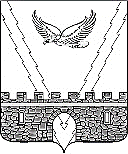 АДМИНИСТРАЦИЯ АПШЕРОНСКОГО ГОРОДСКОГО ПОСЕЛЕНИЯ АПШЕРОНСКОГО РАЙОНАПОСТАНОВЛЕНИЕот__18.07.2017______								 №__365___г.АпшеронскОб утверждении проекта межевания территории по объединению земельных участков с кадастровыми номерами 23:02:0420006:161 и 23:02:0420006:49 по улице Ленинав городе АпшеронскеВ соответствии со статьями 45, 46 Градостроительного кодекса Российской Федерации, решением Совета Апшеронского городского поселения Апшеронского района от 09 ноября 2010 года № 91 «О порядке проведения публичных слушаний на территории Апшеронского городского поселения Апшеронского района», на основании протокола проведения публичных слушаний по проекту межевания территории по объединению земельных участков с кадастровыми номерами 23:02:0420006:161 и 23:02:0420006:49 по улице Ленина в городе Апшеронске от 21 июня 2017 года № 11, заключения о результатах публичных слушаний от 26 июня 2017 года, руководствуясь статьей 32 Устава Апшеронского городского поселения Апшеронского района,                                п о с т а н о в л я ю: Утвердить проект межевания территории по объединению земельных участков с кадастровыми номерами 23:02:0420006:161 и 23:02:0420006:49 по улице Ленина в городе Апшеронске.Отделу архитектуры и градостроительства администрации Апшеронского городского поселения Апшеронского района (Литовченко) при формировании исходно-разрешительной документации на проектирование и строительство объектов недвижимости, инженерной, транспортной и социальной инфраструктуры руководствоваться утвержденным проектом.Отделу организационной работы администрации Апшеронского городского поселения Апшеронского района (Клепанева) официально опубликовать настоящее постановление в установленном законом порядке на сайте Апшеронского городского поселения Апшеронского района.Контроль за выполнением настоящего постановления возложить на начальника правового управления администрации Апшеронского городского поселения Апшеронского района В.М.Манаенко.Постановление вступает в силу на следующий день после его официального опубликования.Глава Апшеронского городского поселения Апшеронского района						      В.А.БырловЛИСТ СОГЛАСОВАНИЯпроекта постановления администрацииАпшеронского городского поселенияАпшеронского районаот _________________№______________«Об утверждении проекта межевания территории по объединению земельных участков с кадастровыми номерами 23:02:0420006:161 и 23:02:0420006:49 по улице Ленинав городе Апшеронске»Проект внесен:Начальник правового управления администрации Апшеронского городского поселения Апшеронского района                                                       В.М.МанаенкоПроект подготовлен: Отделом архитектуры и градостроительства администрации Апшеронского городского поселения Апшеронского района Исполняющий обязанности главного специалиста                                                                        Р.В.Литовченко Проект согласован:Ведущий специалист правового управленияадминистрации Апшеронского городского поселения Апшеронского района                                                      Т.А.Батаршина Начальник отдела организационной работы администрации Апшеронского городского поселения Апшеронского района                                   И.В.Клепанева